          BÍ QUYẾT HỌC TẬP SIÊU ĐẲNG                                                              DÀNH CHO TUỔI TEEN           Bạn hoang mang khi con gặp nhiều vấn đề và không hứng thú  trong học tập?
             Bạn mệt mỏi sau giờ làm lại phải đưa con đi học tại các lớp học thêm?                Bạn chán nản khi kết quả học tập của con không mấy khả quan?
                     Bạn lo lắng khi con không được như bạn bè cùng lứa?
                        Bạn khát khao mong muốn con mình sẽ trở nên chăm ngoan, tài giỏi?                               Bạn tin rằng những điều đó có thể từ đào tạo mà có? Câu trả lời dành cho bạn và con sẽ có trong khóa học 1 ngày “THIẾU NIÊN SIÊU ĐẲNG”
ĐẾN VỚI KHÓA HỌC NÀY CÁC CON SẼ ĐƯỢCKhơi dậy hứng thú và tìm ra những động lực học tập mà không cần bố mẹ nhắc nhởCó được sự  đam mê học hỏi và khám phá thế giới xung quanhTiếp xúc với những kỹ thuật học tập siêu đẳng giúp việc học trở nên nhà và hiệu quả Tự tin khi đứng trước đám đông, tích cực giơ tay phát biểu và nói lên ý kiến của mình
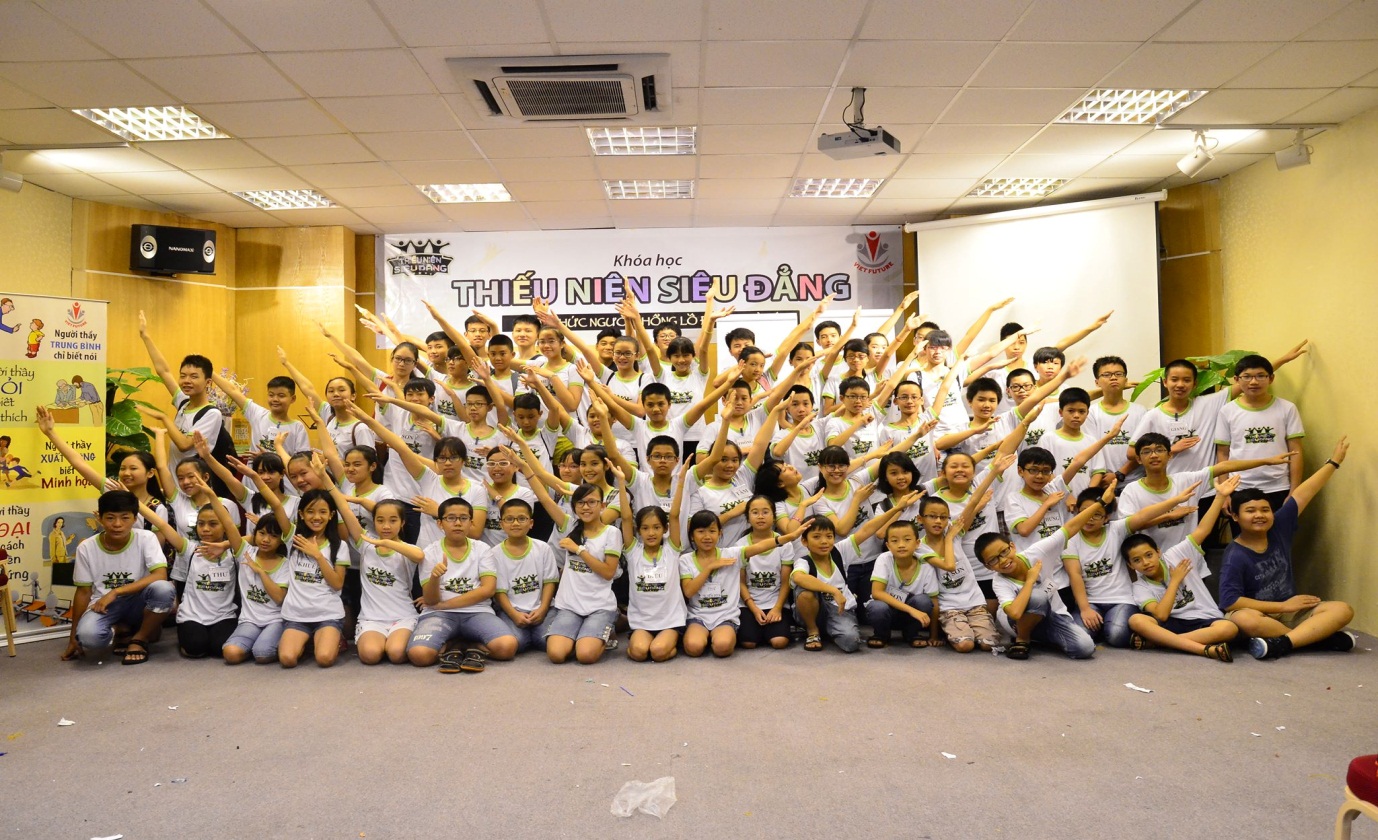 Để không bỏ lỡ cơ hội này, Quý phụ huynh vui lòng liên hệ Hot line: 0919 130 319 để đăng ký và tìm hiểu thêm thông tin chi tiết.VIETFUTURETHỜI GIANNỘI DUNGMỤC ĐÍCH8h – 8h30Điểm danh và nhận tài liệu8h30 – 9h30Mở đầu, làm quen, lập nhóm Tạo sự thoải mái, hào hứng cho học sinh, giúp các con thoải mái tinh thần9h30- 10h30Tạo sao chúng ta lại phải học, các kiến thức cần phải học có quá khô khan?Giúp các con hiểu được mục đích của việc học tập, các con sẽ yêu thích việc học hơn10h 30 – 11h30Cách ghi nhớ dành cho não bộBí quyết giúp chúng ta có thể ghi nhớ tốt hơn11h30 – 13h00Ăn trưa, nghỉ trưa13h00 – 13h30Tập thể dụcGiúp tinh thần sảng khoái, khởi động cho buổi chiều13h30 – 14h30Có cách nào để việc học trở nên sinh động, các công cụ giúp học sinh ghi chú nhanh và học hiệu quả Làm chủ những công cụ học tập đỉnh cao để có được thành tích học tập vượt trội ngay trong học kỳ này14h30 – 15h30Bài tập nhóm mindmap Các con được thực hành luôn mục sơ đồ tư duy được học 15h30 -17h00 Học Phần trí nhớ và tổng kết có phụ huynh tham dựCác con sâu chuỗi được kiến thức được học trong ngày hôm nay, chia sẻ, cảm nhận. Trao đổi với Phụ Huynh về các đồng hành và hỗ trợ con trong học tập